ประชาสัมพันธ์ อบต.ทรายขาวเชิญชวนผู้มีส่วนได้ส่วนเสียภายใน ได้แก่ บุคลากรในองค์กรปกครองส่วนท้องถิ่นที่ทำงานให้กับหน่วยงานมาเป็นระยะเวลาไม่น้อยกว่า 1 ปี ตั้งแต่ระดับผู้บริหารไปจนถึงลูกจ้าง/พนักงานจ้าง ประกอบด้วย นายก/รองนายก/ที่ปรึกษานายก/เลขานุการนายก/ผู้ช่วยเลขานุการนายก ประธานสภา/รองประธานสภา/เลขานุการสภา/สมาชิกสภา/ ปลัด/รองปลัด หัวหน้า-ผู้อำนวยการ พนักงานจ้างตามภารกิจ พนักงานจ้างทั่วไป และลูกจ้างประจำตอบแบบประเมินคุณธรรมและความโปร่งใส่ในการดำเนินงานขององค์การบริหารส่วนตำบลทรายขาวในปีงบประมาณ พ.ศ.2561 ภายใน 30 พฤศจิกายน 2561ขั้นตอนที่ 1 พิมพ์ลิงค์ https://itas.nacc.go.th/go/iit/7vvpsfขั้นตอนที่ 2 พิมพ์เลขบัตรประชาชน 13 หลักขั้นตอนที่ 3 คลิกที่เข้าสู่ระบบ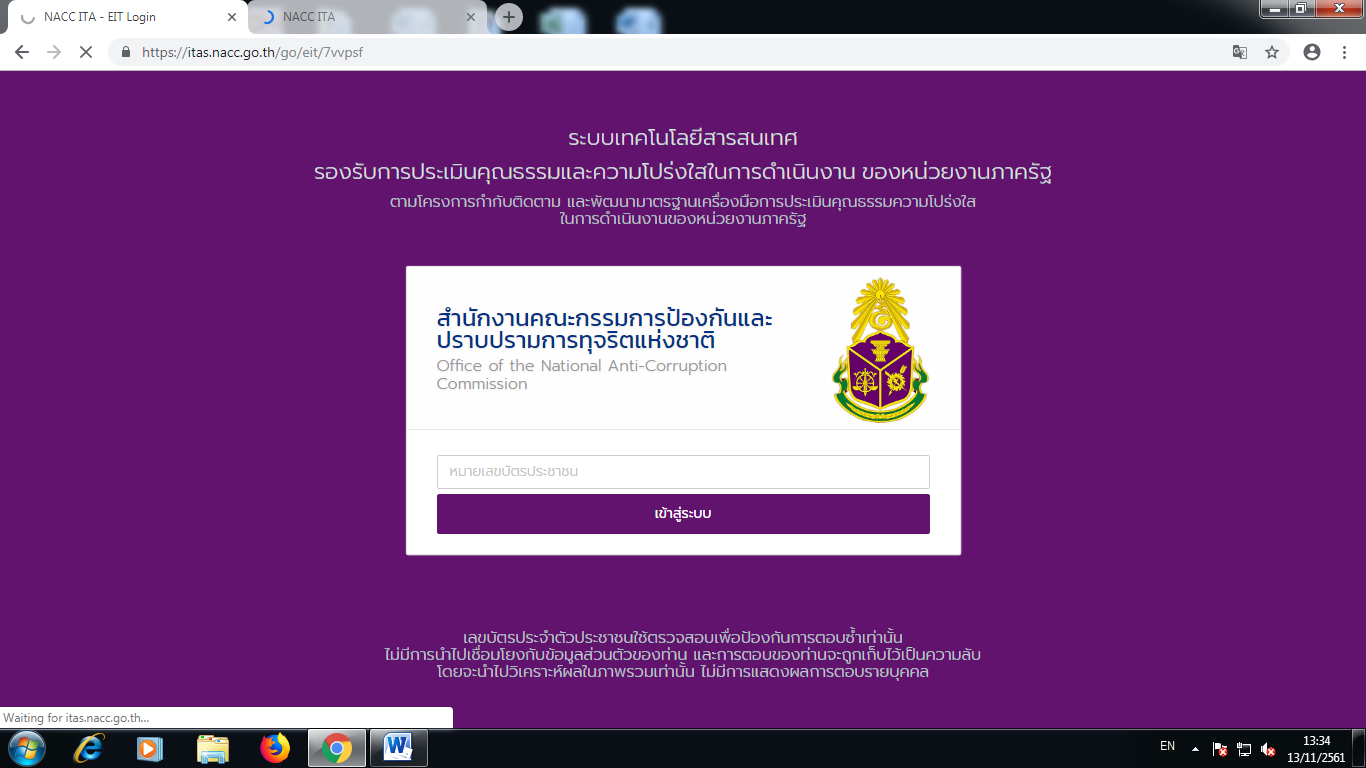 ขั้นตอนที่ 4 คลิกที่แบบสอบถาม(แบบวัดการรับรู้ของผู้มีส่วนได้ส่วนเสียภายใน(IIT)ประจำปีงบประมาณ 2561)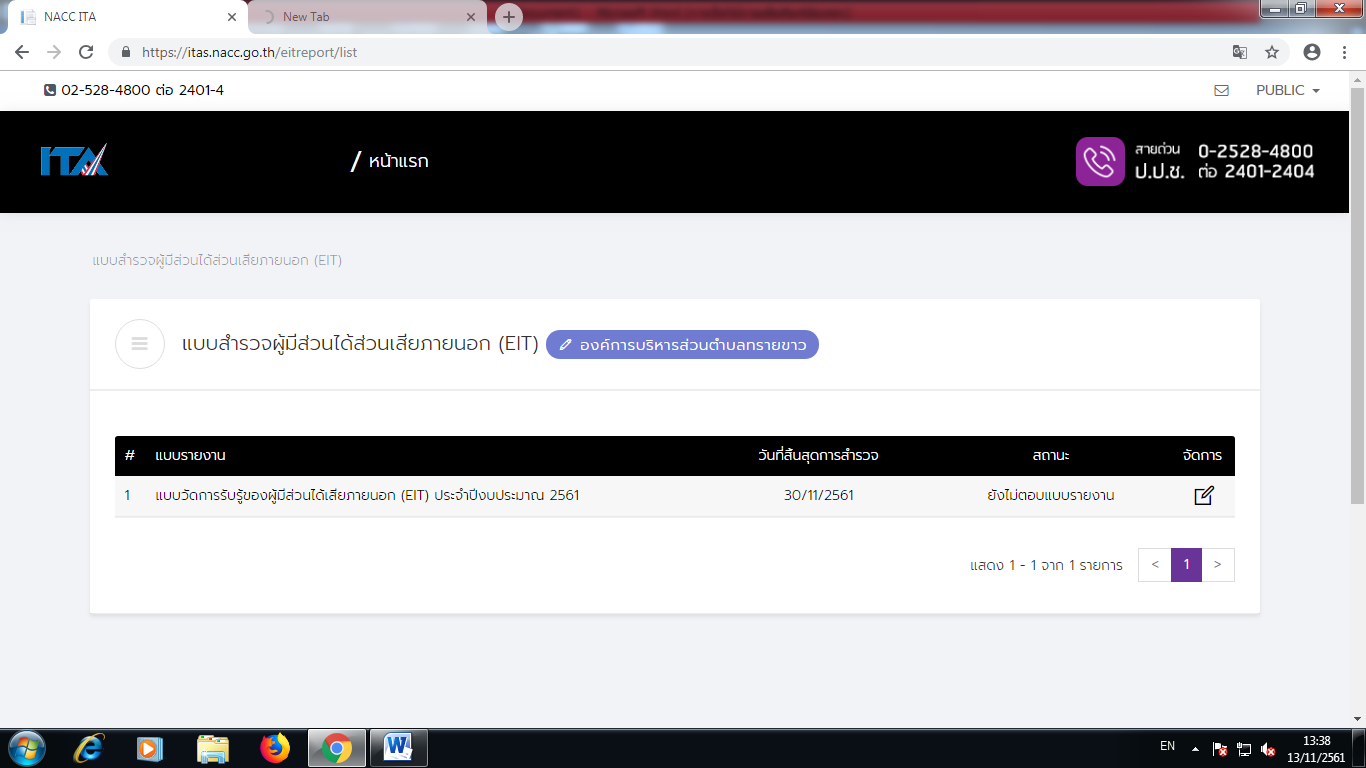 -2-ขั้นตอนที่ 5 ตอบแบบสอบถามตัวชี้วัด โดยคลิกเลือกตามความคิดเห็นในช่องวงกลมขวามือ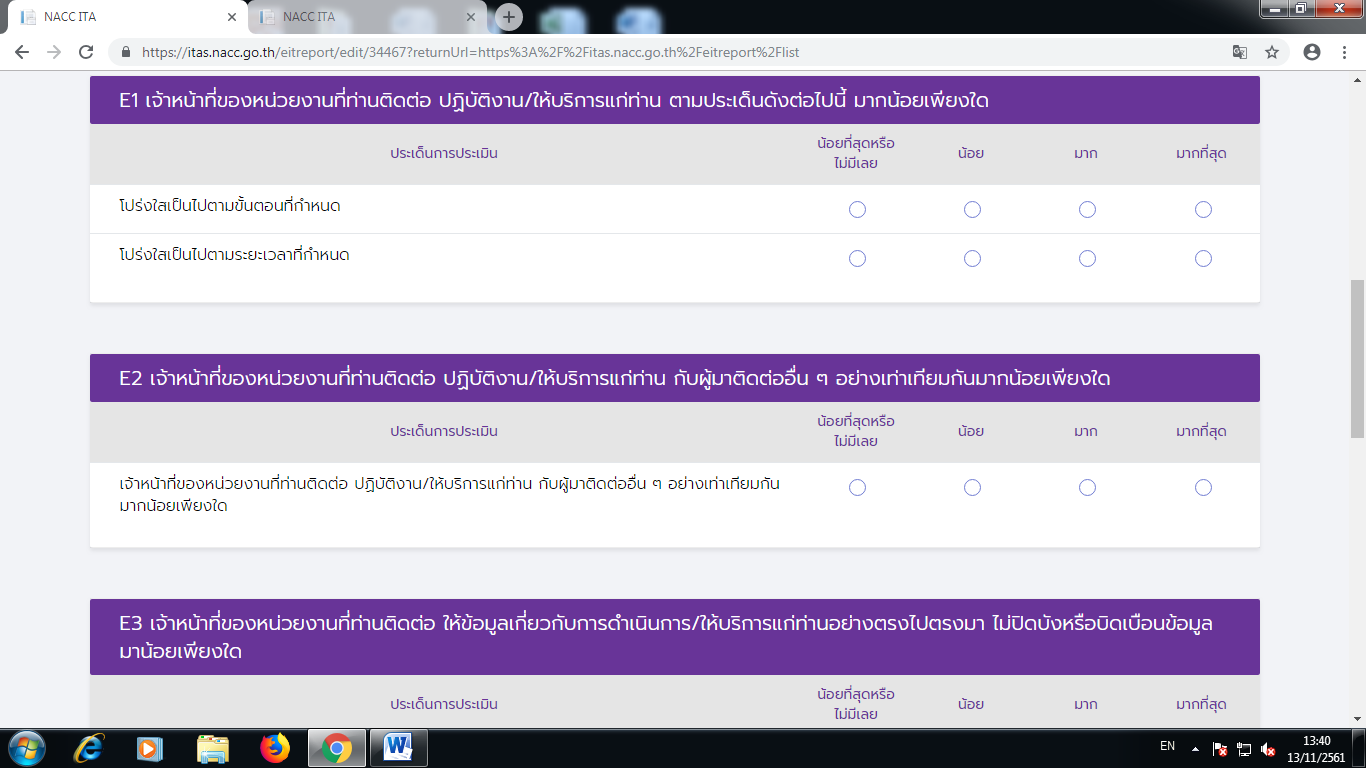 ขั้นตอนที่ 6 คลิกบันทึกฉบับร่าง 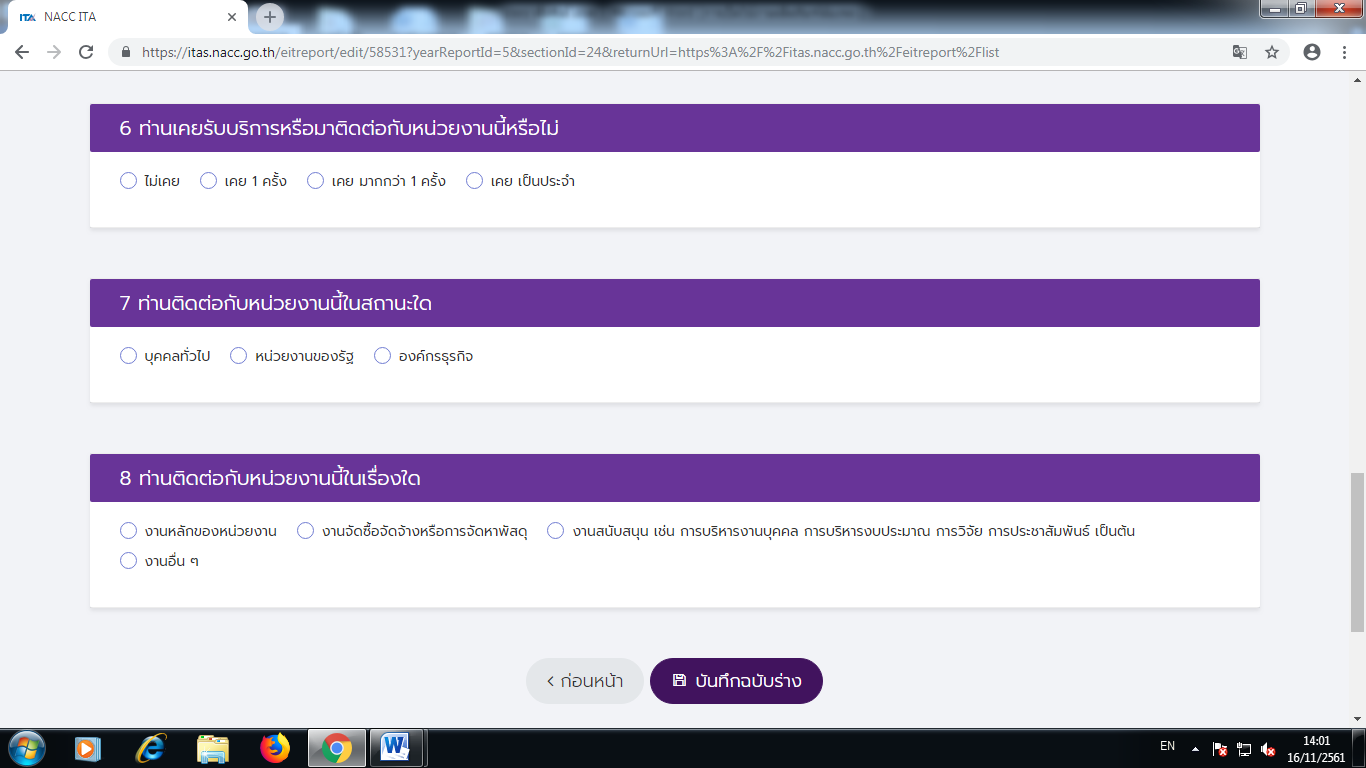 